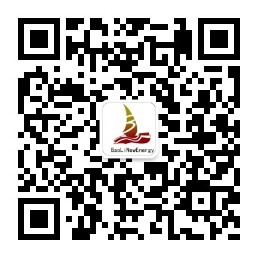 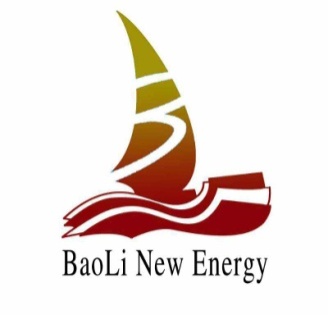 专   业学历要求班次类型招聘人数电气工程及期自动化专科及以上学历倒班制300人机械工程专科及以上学历倒班制300人能源与动力工程专科及以上学历倒班制300人过程装备及控制工程专科及以上学历倒班制300人化学工程与工艺专科及以上学历倒班制300人煤化工技术专科及以上学历倒班制300人实习生期工资3500元转正工资4000元/月硕士转正工资8000元/月